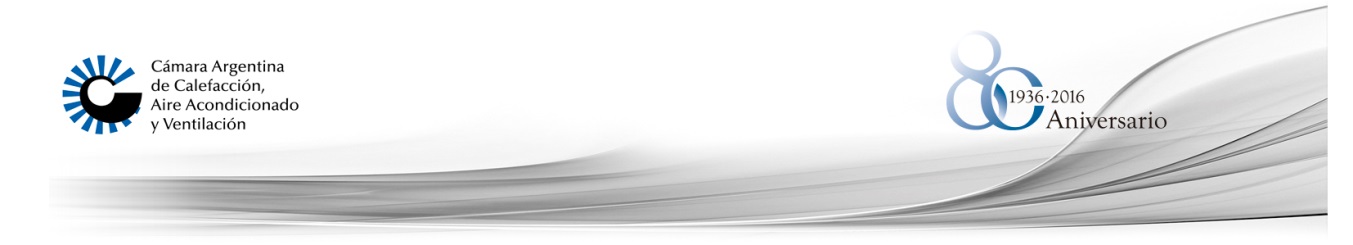 2°Seminario Técnico de Actualización en Aire Acondicionado y RefrigeraciónHotel Dr. César Carman , Av. Sabattini 459, Córdoba, ACA.Organiza CACAAV –  DELEGACION REGIONAL CÓRDOBAMiércoles  24 de julio de 2018PROGRAMATurno mañana:  8:30 hs.   Recepción de asistentes9:00 hs.   Apertura  CACAAV  Ing. Mario Alcoba9:20 hs.   Presentación  Sr. Jorge Pozzi                 SPLIT  INVERTER                 Estructura y funcionamiento                  Detección de fallas10:30 hs. Coffee Break a cargo de los organizadores.10:50 hs. Termistores, función y verificación de estado                  Introducción  a los sistemas VRF11:50 hs.  Presentación LG12:30 hs.  Receso almuerzo (corre por cuenta de cada participante)Turno tarde:14:00 hs.  Presentación Miembros Delegación CACAAV Córdoba. 14:20 hs.  Presentación  Sr. Gustavo Kanashiro, Sr. Claudio Tisera por CACAAV Buenos Aires.                  Operación y detección fallas en campo equipos Split inverter16:30 hs.  Coffee Break a cargo de los organizadores.16:50 hs.  Simulación de fallas sobre equipos (Participacion LG)                  Medición de estado sobre compresor inverter18:30 hs.  Cierre y sorteoEl costo de los seminarios será de $500 para los matriculados y/o socios de la CACAAV que estén al día y de $600 para aquellos que no lo sean. Capacidad del auditorio: 250 personas.Las inscripciones se realizaran en cada una de las instituciones formadoras de Córdoba Sede de CACAAV CORDOBA, Sede de CACAAV LITORAL y sede central de la CACAAV.